Dog Day Care Application Form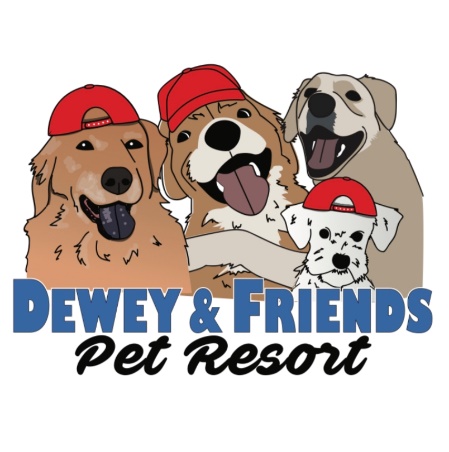 How did you hear about Dewey & Friends Pet Resort? __________________________________Your Name: _______________________Spouse/Partner Name___________________________Address: ___________________________ City: ______________ State: _______ Zip: ________Primary Phone ________________ Work Phone: ________________ Other: ________________Email Address: _________________________ Spouse/Partner: __________________________If we cannot get in touch with you, who can we call?Name: ______________________________ Cell Phone: ________________________________Veterinarian:Name: ______________________________ Phone Number: ____________________________Address: ___________________________ City: ______________ State: _______ Zip: ________Pet Information:Name: __________________________________       Sex:     M / F   Spayed/Neutered     Y   /   NAge: ___________ Birthdate: ________________ Breed: _______________________________Color: __________________ Weight: _________ Micro Chip Y / N # ______________________Feeding Schedule: _______________________________________________________________Brand/Type of Food: _____________________________________________________________Is your dog allowed treats?  Y / N (if yes, what type) __________________________________Where did you get this dog? ______________________________________________________How long have you had him/her? __________________________________________________If you have not had him/her from puppyhood, what do you know about his/her prior history?______________________________________________________________________________Are there any other animals in the household? (Species/breed/age)______________________________________________________________________________What is the makeup of your household? Adult Males ______ Adult Females ______ Children/Ages_______________________________Which family member is your dog most fond of? ______________________________________Please describe your dog’s overall temperament: ___________________________________________________________________________________________________________________How does your dog react to other dogs? (Generally)______________________________________________________________________________(inside your home)______________________________________________________________________________Has your dog ever participated in play at a dog Park?  Y / NIf yes, how did he/she react with the other dogs? _____________________________________How does your dog react to strangers? ______________________________________________Does your dog have any kind of people he/she automatically fears or dislikes? Y / NIf yes, describe: _________________________________________________________________Does your dog have any kind of dog that he/she automatically dislikes? Y / NIf yes, describe: _________________________________________________________________Has your dog ever bitten someone? Y / N If yes, describe: _________________________________________________________________Has your dog ever been in a fight, or bitten another dog? Y / NIf yes, describe: _________________________________________________________________Has your dog ever escaped or attempted escape by digging, jumping, or climbing fences? Y / NIf yes, describe: _________________________________________________________________Does your dog jump on people? Y / NIf yes, describe: _________________________________________________________________Do you walk your dog? Y / N How often? _________________ Distance? __________________What other exercise does your dog receive? _________________________________________How often? ____________________________________________________________________What known behavioral problems does your dog have? ______________________________________________________________________________________________________________Does your dog have a circumstance or situation that he/she is frightened of? Y / NIf yes, describe: _________________________________________________________________Describe how you would calm the dog during this situation: ___________________________________________________________________________________________________________Is your dog housebroken or crate trained? ___________________________________________Does your dog play with toys? Y / N What kind? _______________________________________Is your dog toy possessive? Y / N Describe: ___________________________________________Has your dog shared toys/food/water with other dogs before? Y / N Any problems? Y / NIf yes, describe: _________________________________________________________________Has your dog ever played on playground or agility equipment before? Y / NDo you feel that play equipment would be inappropriate for your dog? Y / NDescribe: ______________________________________________________________________Does your dog prefer a particular sex of dog? Y / NDescribe: ____________________________________________________________________________________________________________________________________________________What special commands does your dog know? ______________________________________________________________________________________________________________________Bathroom Command: _____________________ Quiet Command: ________________________Play Command: _________________________What do you do with your dog when you leave the home? ____________________________________________________________________________________________________________How does your dog react when you get home? _____________________________________________________________________________________________________________________Does your dog have any health concerns that you are aware of? Y / NDescribe: ______________________________________________________________________Does your dog have any medical restrictions on his/her activities? Y / NDescribe: ______________________________________________________________________Is your dog currently on any medications? Y / NDescribe: ______________________________________________________________________Does your dog have any allergies? Y / NDescribe: ______________________________________________________________________Does your dog like to receive brushings? Y / N How often is he/she brushed? _______________How does your dog react to getting his/her nails clipped? _____________________________________________________________________________________________________________Does your dog have any areas on his/her body that he/she does not like to be touched? Y / NDescribe: ______________________________________________________________________Does your dog have a special place that he/she likes to be petted or rubbed? Y / NDescribe: ______________________________________________________________________Does your dog receive flea & tick preventative? Y / NIf so, what brand: _____________________ Type: _______________Frequency: ____________Is there anything else that you believe we should know about your dog?__________________________________________________________________________________________________________________________________________________________________________________________________________________________________________When would you like to start? _____________________________________________________